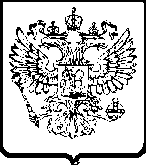 РЕШЕНИЕ                                                                                                                                              ДЕЛО № 073/10/18.1-81/2022                                                                                                                                                            г. Ульяновск25.02.2021Комиссия Управления Федеральной антимонопольной службы по Ульяновской области по рассмотрению жалоб по ст. 18.1 Федерального закона от 26.07.2006 № 135-ФЗ «О защите конкуренции» в составе:рассмотрев дело № 073/10/18.1-81/2022 в отношении продавца – Министерства экономического развития и промышленности Ульяновской области (432017, г. Ульяновск, ул. Спасская, дом 8 (5 этаж)) по части 1 статьи 18.1 Федерального закона от 26.07.2006 № 135-ФЗ «О защите конкуренции»,УСТАНОВИЛА:В Ульяновское УФАС России поступила жалоба ИП *** (вх. от 17.02.2022 № 1007) на действия продавца – Министерства экономического развития и промышленности Ульяновской области при организации и проведении продажи без объявления цены помещения, назначение: нежилое помещение, номер, тип этажа, на котором расположено помещение: этаж № 1, площадь 1191,6 кв. м, кадастровый номер: 73:24:020302:1914, Ульяновская область, г. Ульяновск, р-н Заволжский, ул. Металлистов, д. 1, 1 этаж: 37, 40, 44, 45, 46, 47, 48, 49, 55, 56, 57, 58, 69, 73, 74, 75, 79, 80, 81, 82, 83, 84, 86 (информационное извещение № 178fz29122100047 на сайте 178fz.roseltorg.ru; информационное извещение № 271221/37042406/01 на сайте https://www.torgi.gov.ru).29.12.2021 на сайте 178fz.roseltorg.ru (Росэлторг: Единая электронная торговая площадка), а также на сайте https://www.torgi.gov.ru (Торги: официальный сайт) опубликовано информационное сообщение о проведении продажи без объявления цены помещения, назначение: нежилое помещение, номер, тип этажа, на котором расположено помещение: этаж № 1, площадь 1191,6 кв. м, кадастровый номер: 73:24:020302:1914, Ульяновская область, г. Ульяновск, р-н Заволжский, ул. Металлистов, д. 1, 1 этаж: 37, 40, 44, 45, 46, 47, 48, 49, 55, 56, 57, 58, 69, 73, 74, 75, 79, 80, 81, 82, 83, 84, 86 (информационное извещение № 178fz29122100047 на сайте 178fz.roseltorg.ru; информационное извещение № 271221/37042406/01 на сайте https://www.torgi.gov.ru).Дата и время начала приема заявок: 30.12.2021 в 00:00.Дата и время окончания приема заявок: 02.02.2022 до 23:59.Дата и время подведения итогов продажи: 03.02.2022 в 10:00.В своей жалобе заявитель указывает следующее:По окончании срока подачи заявок было подано 17 заявок. Рассмотрев заявки, комиссия приняла решение о допуске к участию в процедуре и признанию участниками процедуры 9 заявок, в том числе и заявителя. Таким образом, состав документов заявителя соответствовал требованиям документации. По результатам электронного аукциона заявитель была признана победителем торгов, что подтверждается уведомлением о признании победителем и протоколом подведения итогов процедуры.Однако, через несколько часов заявителю стало известно об опубликовании еще одного протокола подведения итогов процедуры, исходя из которого вышеуказанная процедура без объявления цены была признана комиссией несостоявшейся, так как по результатам рассмотрения зарегистрированных заявок ни одно предложение о цене имущества не было принято комиссией к рассмотрению в связи с тем, что предложение о цене приобретения имущества значительно ниже его рыночной цены и отчуждение такого имущества по предлагаемой цене экономически нецелесообразно.В своей жалобе заявитель ссылается на норму статьи 24 Федерального закона от 21.12.2001 № 178-ФЗ «О приватизации государственного и муниципального имущества», согласно которой продажа государственного или муниципального имущества без объявления цены осуществляется, если продажа этого имущества посредством публичного предложения не состоялась. При продаже государственного или муниципального имущества без объявления цены его начальная цена не определяется. В случае поступления предложений от нескольких претендентов покупателем признается лицо, предложившее за государственное или муниципальное имущество наибольшую цену.По состоянию на 11.02.2022 договор купли-продажи имущества между Министерством экономического развития и промышленности Ульяновской области и заявителем не заключен.Министерство экономического развития и промышленности Ульяновской области доводы, указанные в жалобе ИП  *** не поддержало в полном объеме.Содержание жалобы, а также вся информация о процессуальных действиях, осуществляемых Комиссией при её рассмотрении, опубликована на сайте: https://www.torgi.gov.ru.Рассмотрев представленные материалы дела, выслушав пояснения лиц, участвующих в деле, комиссия приходит к следующим выводам. 29.12.2021 на сайте 178fz.roseltorg.ru (Росэлторг: Единая электронная торговая площадка), а также на сайте https://www.torgi.gov.ru (Торги: официальный сайт) опубликовано информационное сообщение о проведении продажи без объявления цены помещения, назначение: нежилое помещение, номер, тип этажа, на котором расположено помещение: этаж № 1, площадь 1191,6 кв. м, кадастровый номер: 73:24:020302:1914, Ульяновская область, г. Ульяновск, р-н Заволжский, ул. Металлистов, д. 1, 1 этаж: 37, 40, 44, 45, 46, 47, 48, 49, 55, 56, 57, 58, 69, 73, 74, 75, 79, 80, 81, 82, 83, 84, 86 (информационное извещение № 178fz29122100047 на сайте 178fz.roseltorg.ru; информационное извещение № 271221/37042406/01 на сайте https://www.torgi.gov.ru).Дата и время начала приема заявок: 30.12.2021 в 00:00.Дата и время окончания приема заявок: 02.02.2022 до 23:59.Дата и время подведения итогов продажи: 03.02.2022 в 10:00.Согласно абзацу 1 части 2 статьи 24 Федерального закона от 21.12.2001 № 178-ФЗ «О приватизации государственного и муниципального имущества» информационное сообщение о продаже государственного или муниципального имущества без объявления цены должно соответствовать требованиям, предусмотренным статьей 15 настоящего Федерального закона, за исключением начальной цены.В соответствии с частью 5 статьи 24 Федерального закона от 21.12.2001 № 178-ФЗ «О приватизации государственного и муниципального имущества» подведение итогов продажи государственного или муниципального имущества и порядок заключения с покупателем договора купли-продажи государственного или муниципального имущества без объявления цены определяются в порядке, установленном соответственно Правительством РФ, органом государственной власти субъекта РФ, органом местного самоуправления.Согласно пункту 108 Положения об организации и проведении продажи государственного или муниципального имущества в электронной форме, утвержденного постановлением Правительства РФ от 27.08.2012 № 860 (далее – Положение № 860), для участия в продаже имущества без объявления цены претенденты заполняют размещенную в открытой части электронной площадки форму заявки с приложением электронных документов в соответствии с перечнем, приведенным в информационном сообщении о проведении продажи имущества без объявления цены, а также направляют свои предложения о цене имущества. Предложение о цене имущества подается в форме отдельного электронного документа, которому оператор электронной площадки обеспечивает дополнительную степень защиты от несанкционированного просмотра.В соответствии с пунктом 112 Положения № 860 продавец отказывает претенденту в приеме заявки в следующих случаях:а) заявка представлена лицом, не уполномоченным претендентом на осуществление таких действий;б) представлены не все документы, предусмотренные перечнем, указанным в информационном сообщении о продаже имущества без объявления цены;в) представленные документы не подтверждают право претендента быть покупателем имущества в соответствии с законодательством РФ.Согласно пункту 115 Положения № 860 по результатам рассмотрения заявок и прилагаемых к ним документов продавец принимает по каждой зарегистрированной заявке отдельное решение о рассмотрении предложения о цене имущества. Указанное решение оформляется протоколом об итогах продажи без объявления цены в порядке, установленном настоящим Положением.В соответствии с подпунктом в) пункта 117 Положения № 860 протокол об итогах продажи имущества без объявления цены подписывается продавцом в день подведения итогов продажи имущества без объявления цены и должен содержать: сведения об отказе в принятии заявок с указанием причин отказа.Согласно пункту 118 Положения № 860 если в срок для приема заявок, указанный в информационном сообщении о продаже имущества без объявления цены, ни одна заявка не была зарегистрирована либо по результатам рассмотрения зарегистрированных заявок ни одно предложение о цене имущества не было принято к рассмотрению, продажа имущества без объявления цены признается несостоявшейся. Такое решение оформляется протоколом об итогах продажи имущества без объявления цены.В соответствии с пунктом 1 Порядка подведения итогов продажи государственного имущества Ульяновской области без объявления цены», утвержденного постановлением Правительства Ульяновской области от 12.10.2009 № 352-П (далее – Порядок подведения итогов продажи), настоящий Порядок разработан в соответствии с Федеральным законом от 21.12.2001 № 178-ФЗ «О приватизации государственного и муниципального имущества» и Положением об организации и проведении продажи государственного и муниципального имущества в электронной форме, утвержденным постановлением Правительства РФ от 27.08.2012 № 860, и определяет правила подведения итогов продажи государственного имущества Ульяновской области (далее – имущество) без объявления цены.Согласно пункту 2 Порядка подведения итогов продажи подведение итогов продажи имущества без объявления цены осуществляется Министерством экономического развития и промышленности Ульяновской области (далее – Министерство).В соответствии с пунктом 3 Порядка подведения итогов продажи по результатам рассмотрения представленных документов Министерство принимает по каждой зарегистрированной заявке отдельное решение о рассмотрении предложений о цене приобретения имущества. Указанное решение оформляется протоколом об итогах продажи имущества.Согласно пункту 8 Порядка подведения итогов продажи если в указанный в информационном сообщении срок для приема заявок ни одна заявка не была зарегистрирована либо по результатам рассмотрения зарегистрированных заявок ни одно предложение о цене приобретения имущества не было принято к рассмотрению (в том числе в случае если предложение о цене приобретения имущества значительно ниже его рыночной цены и (или) отчуждение такого имущества по предлагаемой цене экономически нецелесообразно), продажа имущества признается несостоявшейся, что фиксируется в протоколе об итогах продажи имущества без объявления цены.В соответствии с пунктом 3 раздела «Подведение итогов продажи имущества, находящегося в государственной собственности Ульяновской области, без объявления цены в электронной форме» Информационного сообщения о проведении торгов по продаже имущества, находящегося в государственной собственности Ульяновской области, без объявления цены в электронной форме (далее – Информационное сообщение), по результатам рассмотрения заявок и прилагаемых к ним документов продавец принимает по каждой зарегистрированной заявке отдельное решение о рассмотрении предложения о цене имущества. Предложение о цене имущества не принимается к рассмотрению в качестве определения победителя торгов в случае если положение о цене приобретения имущества значительно ниже его рыночной цены и (или) отчуждение такого имущества по предлагаемой цене экономически нецелесообразно. Указанное решение оформляется протоколом об итогах продажи без объявления цены.Согласно пункту 6 раздела «Подведение итогов продажи имущества, находящегося в государственной собственности Ульяновской области, без объявления цены в электронной форме» Информационного сообщения если в срок для приема заявок, указанный в Информационном сообщении о продаже имущества без объявления цены, ни одна заявка не была зарегистрирована либо по результатам рассмотрения зарегистрированных заявок ни одно предложение о цене имущества не было принято к рассмотрению, продажа имущества без объявления цены признается несостоявшейся. Такое решение оформляется протоколом об итогах продажи имущества без объявления цены.В соответствии с пояснениями Министерства экономического развития и промышленности Ульяновской области (вх. от 24.02.2022 № 1163) минимальная цена выкупаемого имущества, рассчитанная с учетом Методики прогнозирования поступлений доходов бюджета Ульяновской области, главным администратором которых является Министерство экономического развития и промышленности Ульяновской области от 23.08.2021 № 507-р, составила 916638,30 руб. (при начальной цене 3666553,2 руб. в соответствии с отчетом об оценке от 02.04.2021 № 361/21-02).Таким образом, из норм положений действующего законодательства следует, что для признания торгов состоявшимися комиссией не только должно быть принята к рассмотрению сама заявка, но и принято к рассмотрению указанное в заявке предложение о цене приобретения имущества, у комиссии отсутствует обязанность принятия к рассмотрению любого предложения о цене приобретения имущества.Соответственно, действия продавца по признанию торгов несостоявшимися на основании того, что положение о цене приобретения имущества значительно ниже его рыночной цены и (или) отчуждение такого имущества по предлагаемой цене экономически нецелесообразно, соответствуют действующему законодательству.Согласно пояснениям Министерства экономического развития и промышленности Ульяновской области (вх. от 24.02.2022 № 1163) представленные участниками предложения о цене не приняты комиссией ввиду того, что отчуждение объекта по предложенной участниками цене является экономически нецелесообразным, в связи с чем продажа объекта признана несостоявшейся.В соответствии с пояснениями АО «Единая электронная торговая площадка» (вх. от 25.02.2022 № 1216) протокол подведения итогов продавцом опубликован 03.02.2022 13:31 (GMT +3). Далее продавцом в адрес АО «ЕЭТП» направлено письмо (исх. от 03.02.2022 № 73-ИОГВ-03/313), по которому продавцу предоставлена техническая возможность переопубликовать протокол подведения. Таким образом, протокол подведения итогов переопубликован продавцом 03.02.2022 17:06 (GMT +3).При этом пунктом 6 в каждом Протоколе подведения итогов процедуры 178fz29122100047 от 03.02.2022 (первоначальный и переопубликованный) зафиксировано, что процедура без объявления цены 178fz29122100047 была признана комиссией несостоявшейся, так как по результатам рассмотрения зарегистрированных заявок ни одно предложение о цене имущества не было принято к рассмотрению.Таким  образом, при переопубликовании Протокола подведения итогов процедуры итог проведенных торгов не изменился. Заявитель не является победителем.Соответственно, довод заявителя о том, что с ним, как с победителем торгов, должен был быть заключен договор купли-продажи имущества, является необоснованным.В связи с представлением электронной торговой площадки и продавцом государственного имущества доказательств соблюдения Министерством экономического развития и промышленности Ульяновской области законодательства РФ, комиссия приходит к выводу о необоснованности жалобы ***.  Руководствуясь  статьей  18.1, 23, частью  1 статьи 39, частями 1-4 статьи 41,  частью 1 статьи 49 Федерального закона от 26.07.2006 № 135-ФЗ "О защите конкуренции",   комиссия,РЕШИЛА:Признать жалобу ИП *** необоснованной.Решение может быть обжаловано в течение трех месяцев со дня его принятия в суд или арбитражный суд.ИП  ***Министерство экономического развития и промышленности Ульяновской области432017, г. Ульяновск, ул. Спасская, дом 8 (5 этаж)e-mail: econom@ulgov.ru; kugi_privat@mail.ru ФЕДЕРАЛЬНАЯ
АНТИМОНОПОЛЬНАЯ СЛУЖБАУПРАВЛЕНИЕпо Ульяновской областиул. Гончарова, 2, 2 этаж, г. Ульяновск, 432970 ГСПтел./факс (8422) 41-32-03e-mail:to73@fas.gov.ruhttp://ulyanovsk.fas.gov.ru/               02.03.2022 №                 -04председатель- заместитель руководителя управления ***,члены- начальник отдела ***, - специалист-эксперт ***;в присутствии на заседании- от ИП  *** – до и после перерывов – не явились (ходатайство от 22.02.2022);- от Министерства экономического развития и промышленности Ульяновской области – до перерыва – не явились (ходатайство); после первого перерыва – ***, ***); после второго перерыва – не явились (надлежаще уведомлено).Председатель комиссии***Члены комиссии******